Multiple Choice1. The first step of the scientific process is a(n):2. A(n) _____ is a possible explanation for what is observed that is based on some previous knowledge.3. Which sequence lists the steps of the scientific process in the CORRECT order?4. Which type of study manipulates a variable in a test group and compares the responses to a control group?5. Which question can be solved with empirical evidence?6. What is TRUE regarding the following statements?
(1) "Higher levels of greenhouse gases cause increased warming of the troposphere."
(2) "People who are good go to heaven when they die."7. Which statement is NOT falsifiable?8. Which hypothesis is NOT testable?9. Peer review is:10. Which factor ensures that only quality scientific studies that have been well controlled and avoid bias appear in scientific journals?11. How does a peer-reviewed article compare with an Internet blog?12. A(n) _____ is a widely accepted explanation of a natural phenomenon that has been extensively and rigorously tested scientifically.13. Which statement is FALSE regarding a scientific theory?14. Cell theory states that all living organisms are made up of one or more cells. Which statement is FALSE regarding this theory?15. Why can scientific opinions change over time?16. The HIGHEST level of certainty a scientific explanation can attain is a(n):17. Why do scientists use comparative studies?18. Scientists looked at comparative studies to help their work with bats and a fungal infection. What organism was used in the comparative studies?19. The disease caused by a novel fungus affecting some species of North American bats is called:20. What did the researchers suspect about the fungus that was affecting bats and its effect on the bats?21. Bats found with white-nose syndrome appeared to die because:22. What did the comparative study on chytridiomycosis teach scientists studying white-nose syndrome in bats?23. Which type of experiment collects data in the real world, without manipulating the subject of study?24. In an experimental study, what is TRUE about the independent variable?25. In an experimental study, what is TRUE about the dependent variable?26. When data are shown in a graph, the independent variable should be plotted on the:27. Scientists generally require a level of certainty of at least _____% to be sure their conclusions are correct.28. In the following example, what is the independent variable?
Hypothesis: Mice on a restricted low-caloric diet will live longer than mice that can eat as much as they want.
Experiment: A large population of genetically identical mice is divided into two groups. Half receive as much food as they care to eat each day. The other half receive 20% less food than a typical mouse eats each day. The day of death (lifespan) is recorded for all mice. All mice live in the same room, in the same type of cage, with access to water.29. A researcher wants to know how effective a new suntan lotion is at preventing skin cancer caused by UV radiation. She uses mice as test subjects to model the effects on humans. Which statement describes the BEST control for this experiment?30. When conducting an experimental study, scientists manipulate the _____ variable and measure the _____ variable to see if it is affected.31. In an experiment examining the effect of the Pd fungus on the torpor of bats, the presence of Pd fungus would be the _____ variable.32. The group in an experimental study that is manipulated such that it differs from the control group in only one way is the _____ group.33. What type of studies can provide correlations?34. What is a correlation?35. What type of evidence shows that smoking causes lung cancer in humans?36. In Warnecke's experimental study, fewer individual bats exposed to WNS fungus survived than did bats not exposed. This is an example of a(n):37. A formalized plan that addresses a desired outcome of goal is a(n):38. What is TRUE about establishing environmental policy?39. Policies should address the triple bottom line—that is, they should:40. What did scientists find that could help treat WNS in bats?41. When we are presented with evidence that supports our current beliefs, we strengthen our beliefs. If evidence contradicts our beliefs, we dismiss it. This is called a:Use Infographic 5 below to answer the follwing question(s).
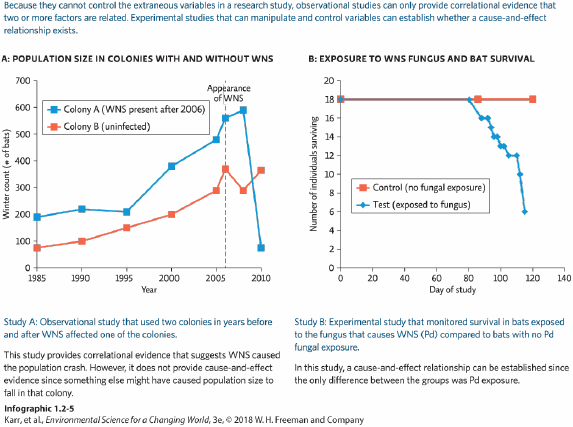 42. When bats were exposed to WNS fungus, how many were still alive on day 120?43. What did the observational study find?44. How long did it take to see a decrease in survival of bats exposed to the WNS fungus?45. In the experimental study, what was the independent variable?46. The bat colony affected by the WNS fungus reached the LOWEST winter count in which year?Use the following scenario to answer the question(s) below.

You are a scientist doing research for U.S. Fish and Wildlife on the effect of fox predators on snowshoe hares. Park rangers have noticed fewer snowshoe hares in areas where foxes are more abundant. You set up two areas in the boreal forest with a fence that will allow the hares to get in but will keep out foxes, and two areas the same size that are marked but not fenced in. You count the number of snowshoe hares surviving after one year.47. Which hypothesis is NOT testable in your experiment?48. The type of study you are setting up is a(n) _____ study.49. The dependent variable in your study is the:50. Your study will provide which type of results?51. After you carry out your experiment and collect your data, what is the next step for you in the scientific process?Subjective Short AnswerMatch each term to the statement that it best exemplifies.52. observations53. inferences54. policy55. science56. empirical evidence57. correlation58. cause-and-effect relationship59. scientific method60. hypothesis61. observational study62. experimental study63. control group64. test group65. independent variable66. dependent variable67. peer review68. theory69. statisticsEssay70. What criteria must be met for a hypothesis to be valid?71. Is the following a valid hypothesis? Cancer patients who are prayed for will have better outcomes compared with patients with similar prognoses (likely outcomes) who are not prayed for.72. Is the following a valid hypothesis? Natural disasters around the world are a result of a supernatural deity punishing humanity for our actions.73. Scientists use the scientific method to investigate the natural world. The scientific method is based on gathering empirical evidence. What is empirical evidence, and why are empirical data a hallmark of good science?74. Describe the importance of peer review to the scientific process.75. Refer to Infographic 1. What are the possible outcomes after using the scientific method to analyze the data?

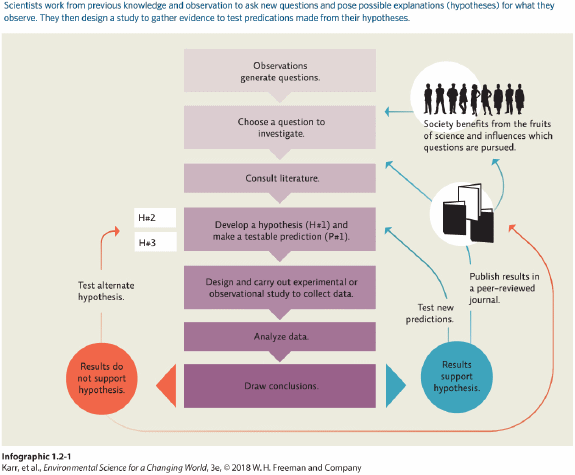 76. How would you respond to someone who says, "Evolution is just a theory"?77. In this chapter it has been made clear that the process used to obtain a body of knowledge (facts and explanations) is more important than the body of knowledge itself. Why is this?78. Refer to Infographic 2. Explain why in science absolute proof is not required.

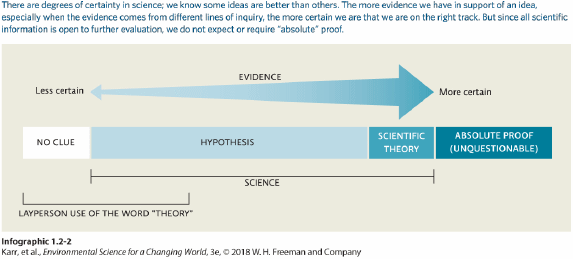 79. Describe the difference between a hypothesis and a scientific theory.80. Why did scientists initially think bats with white-nose syndrome were dying?81. How did the comparative study on amphibians help scientists studying the white-nose syndrome in bats?82. Refer to Infographic 4. Which study depicted in the infographic provides stronger support for the stated hypothesis? Briefly explain why.

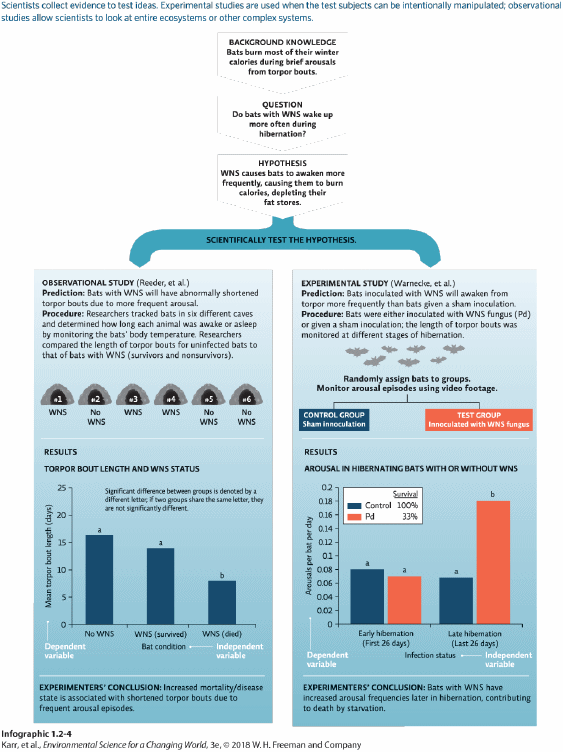 83. The health and lifestyle of 10,000 nurses are tracked for a period of 30 years. It is discovered that of the nurses who smoked cigarettes for at least 10 years, 35% had lung cancer. Is this an observational or an experimental study? Does this study demonstrate that cigarettes cause lung cancer?84. Explain the function of a control group in an experimental study.85. Tests of significance help to determine if an event was due to chance or something else. The probability value is expressed as a p-value. What does it mean to have a p-value equal to 0.05?86. Explain how scientists use probability to apply a level of certainty to their conclusions.87. Refer to Infographic 4. In Warnecke et al., what is the independent variable? What is the dependent variable? List as many qualities as possible that should be the same between bats in the two groups (control and test groups). Ideally, what should be the only difference between the two groups of bats?

88. Refer to Infographic 4. In the observational study ( Reeder et al.), explain why the bat condition is the independent variable and the mean torpor length is the dependent variable.

89. What is a correlation, and how does it differ from a cause-and-effect relationship? Give an example of each and note what type of study can provide that information.90. In terms of manipulating variables, what is the difference between an observational study and an experimental study? Which type of study can test cause-and-effect relationships?91. When it rains, you often notice people outside holding open umbrellas. You hypothesize that opening an umbrella causes rain to fall. What type of experiment can be used to test this? Explain what is meant by the phrase "correlation is not causation."92. Why is it difficult to establish policies to deal with environmental problems?93. What are some approaches used to protect bats from WNS?